Multimedia for editorial use The 35th Salon de Gourmets set to showcase the best Wines of SpainMadrid, March 4, 2022 The best wines in Spain, will be showcased at this year’s edition of the Salon de Gourmets, which will take place from April 25 to 28, 2022, at Ifema Madrid.  The Salon Gourmets is a faithful reflection of the trends and novelties of the gourmet market in Spain. Being one of the largest wine producers in the world, 40% of the products present at the XXXV edition of the Salón Gourmets (SG) is wine.The wineries that will fill the stands of halls 4, 6 & 8, either privately or institutionally increase yearly. Whites, reds, rosés or, sparkling wines, from the different areas of Spain. Rioja, Rueda, Rías Baixas or Jumilla, from the traditional to the newer bodegas.  Osborne, LAN, Cuatro Rayas, Arzuaga, Avelino Vegas, Torelló, Gonzalez Byass, Cune, Zamora Company, Gil Family States, Entrecanales Domecq e Hijos, Grupo Yllera, Viña Pedrosa-Hnos.Pérez Pascuas, Bodegas Protos, Dehesa de los Canónigos, Habla, Masaveu Bodegas or Pradorey and Barbadillo,  is just a sample of the wine exhibitors of those who will be present and who, year after year, place their trust in the Salon de Gourmets to show their new vintages,  at their stand or via multiple tastings and activities organized around wine.Tastings will take place, such as the one offered by Perrier - Jouët Belle Époque, Ramón Bilbao, Corpinnat or Familia Torres.  Once again they will show off the quality of their wines to visitors as well as their sustainability projects, giving added value to the oenological panorama. Activities such as the 27th Spanish Sommelier Championship, Tierra de Sabor, co-sponsored by Protos, where the Best Sommelier in Spain will be chosen, who will represent Spain at the World Sommelier Championship organized by ASI (Association de la Somellerie Internationale).The Wine Tunnel, a space dedicated exclusively to wineThe commitment to the quality of the wine sector is showcased at the  XXVI Wine Tunnel/MAPA   which allows visitors to get a closer view of the Spanish wine scene. They will get to know and taste the 22 grape varieties present at this year's exhibition, with over 330 wines from 250 wineries, selected by the technicians of the Ministry of Agriculture together with the Tasting Committee of the Wine Guide of the Gourmets Group.Los Mejores de la Guía, bring together those producers whose wines are part of the Honour Roll of the prestigious  37th Gourmet Wine Guide (GVG), that is, those wines that have obtained a score equal to or greater than 90 points in the last edition.The current situation in the world of wine will have its place in the Gourmet Round Tables that this year will discuss the irruption of organic, biodynamic and natural wines in the oenological panorama versus the traditional ones.During the tour, visitors receive a small manual to learn about each reference. With the help of the sommeliers present at the Tunnel, they will get to know many of the wines on display up close.To complete the wine experience, relevant national wineries offer tastings and introductory courses where attendees can learn about the different methods of production and aging of white, red, rosé, and sparkling wines, as well as their particularities. Wine AwardsThe excellence of Spanish wine will be present at the XXVII Gourmet Wine Guide Awards and Liga'99 Awards. The 37th Wine Awards recognize the work of professionals of the wine world who have excelled over the last year. In recognition of the work of professionals in the Spanish wine sector, the readers of the Gourmet Wines Guide, “Los Mejores de España” were asked to choose who they believe is this year's best representatives of the sector, be it wine, institutions, wineries or individuals. The Salón Gourmets looks to reward excellence, development, and innovative ideas. In these awards, the team of the Gourmet Wine Guide acts exclusively as a recipient and guarantor of their votes.  The readers of the print version or the mobile app, who through their votes grant these awards.The Liga ‘99 awards recognize those wines that have obtained 99 points out of 100 in the last edition of the Gourmet Wine Guide (GVG).Winners of the 37th Gourmet Wine Guide Awards:  Winery of the year (ex-aequo) :Dehesa de los Canónigos: For their regularity, quality of wines and mastery. Marqués of Murrieta: For their history and desire to improve.Best Young White: Pazo Baión - Pazo Baión (DO Rías Baixas)Best white with aging: Martín Códax Gallaecia - Bodegas Martín Códax (DO Rías Baixas)Best rosé (ex-aequo)Izadi Larrosa Rosé - Bodegas Izadi (DOCa Rioja) Scala Dei Pla dels Àngels - Cellers Scala Dei (DOCa Priorat)Best young red wine : Viña Sastre Roble - Bodegas Hnos. Sastre (DO Ribera del Duero)Best red wine with aging:  Gaudium - Marqués de Cáceres (DOCa Rioja)Best sparkling wine or cava: Imperial Gramona - Gramona (Traditional Method-Corpinnat)Better generous: La Gitana Manzanilla - Bodegas Hidalgo-La Gitana (DO Manzanilla-Sanlúcar de Barrameda)Best specialty store: Coalla - Gijón (Asturias) The Special Award of the Year goes to Pepe Raventós Vidal,  -Raventós i Blanc-  for his work and commitment towards the defense of natural wine, where there is very little human interventionism is involved throughout the production process.This years winner of the 9th Liga '99 awards  are the following:Aalto PS 2018 (Aalto Bodegas y Viñedos) DO Ribera del DueroAlabaster 2019 (Teso La Monja)  DO ToroBenjamín Romeo Collection nº1: Parcela La Liende 2018 (Bodega Contador) DOCa La RiojaCappuccino Palo Cortado Vors (Osborne) DO Jerez-Xérès-SherryCount of Aldama Palo Cortado (Bodegas Yuste) DO Jerez-Xérès-SherryDalmau 2017 (Marqués de Murrieta) DOCa RiojaDominio de Atauta San Juan 2016 (Bodegas Dominio de Atauta) DO Ribera del DueroDon PX Convento Selección 1955 (Bodegas Toro Albalá) DO Montilla-MorilesDon PX Convento Selección 1958 (Bodegas Toro Albalá) DO Montilla-MorilesLa Faraona 2019 (Descendants of J. Palacios) DO BierzoMarqués de Poley Amontillado Selección 1951 (Bodegas Toro Albalá) DO Montilla-MorilesMas de la Rosa 2018 (Torres Family) DOCa PrioratMontearruit Amontillado Viejísimo Saca Única 2021 (Gracia Bros.) DO Montilla-MorilesNoé Vors (Bodega González Byass) DO Jerez-Xérès-SherryPendón de la Aguilera 2014 (Bodegas Dominio de Cair) DO Ribera del DueroPesus 2016 (Bodegas Hnos. Sastre) DO Ribera del DueroPingus 2018 (Pingus Domain) DO Ribera del DueroSierra Cantabria CVC -harvests 2007, 2010 and 2012 (Viñedos Sierra Cantabria) DOCa RiojaSierra Cantabria Mágico 2018 (Viñedos Sierra Cantabria) DOCa RiojaTermanthia 2014 (Bodega Numanthia) DO ToroTeso La Monja 2017 (Teso La Monja) DO ToroTío Pepe Cuatro Palmas (Bodega González Byass Jerez) DO Jerez-Xérès-SherryTradition Amontillado Vors (Tradition Winery) DO Jerez-Xérès-SherryVega Sicilia Único 2012 (Bodegas Vega Sicilia) DO Ribera del DueroViña El Pisón 2019 (Viña El Pisón) Other winesThis information is for free for editorial use and has been published with PressPage, world leader in software SaaS for newsrooms and PR purposes.Photos © #SG2021#winefromSpain #Spain #salongourmets #SG35 #wine #commtech  #poweredbyPressPage 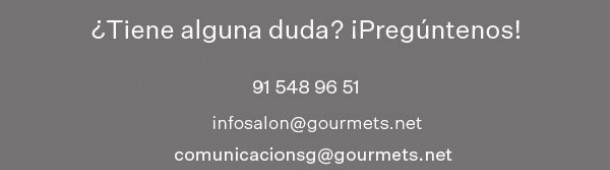 